Załącznik nr 1 
do Regulaminu studenckich praktyk zawodowych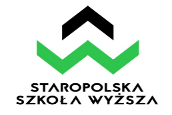 DZIENNICZEK PRAKTYK ZAWODOWYCHZAKŁADANE EFEKTY UCZENIARealizacja praktyk zawodowych wraz z weryfikacją efektów uczenia się……………………………………..				……………………………………    (podpis Opiekuna praktyk z ramienia Instytucji)		                                         (podpis Koordynatora ds. praktyk zawodowych)ImięNazwiskoNumer albumuKierunek studiówMiejsce praktykTermin odbycia praktykOpinia Opiekuna praktyk z ramienia InstytucjiWiedza:Wiedza:P_W01Zna i rozumie warsztat pracy na określonych stanowiskach powiązanych 
z problematyką bezpieczeństwa wewnętrznego, zapoznaje się z materiałami źródłowymi wykorzystywanymi w poszczególnych komórkach organizacji, w której odbywa praktyki.P_W02Zna i rozumie organizację i specyfikę pracy na różnych stanowiskach pracy w podmiotach gospodarczych oraz instytucjach zajmujących się bezpieczeństwem, a także systemy bezpieczeństwa funkcjonujące w danej organizacji.P_W03Zna i rozumnie programy i narzędzia pozyskiwania, gromadzenia i przetwarzania danych na różnych stanowiskach instytucji bezpieczeństwa, które mogą być użyteczne w kontekście przyszłego wyboru tematu pracy dyplomowej. Umiejętności:Umiejętności:P_U01Potrafi stosować wybrane przepisy prawa, a także instrukcje i procedury, wykorzystuje dokumenty planistyczne  w ramach realizacji zadań z zakresu bezpieczeństwa wewnętrznego.P_U02Potrafi samodzielnie rozwiązywać teoretyczne oraz prawne problemy w ramach organizacji publicznych lub prywatnych na stanowiskach odpowiedzialnych za bezpieczeństwo, jednocześnie podejmuje  próby interwencji w praktycznych sytuacjach  problemowych.P_U03Potrafi stosować wiedzę i umiejętności nabyte podczas studiów do wykonywania poszczególnych działań z zakresu bezpieczeństwa wewnętrznego w warunkach rzeczywistych.P_U04Potrafi pracować w warunkach: natłoku informacji, symulowanego kryzysu lub sytuacji stresogennej, charakterystycznych dla środowiska zawodowego bezpieczeństwa wewnętrznego.Kompetencje społeczne:Kompetencje społeczne:P_K01Jest przygotowany do podjęcia zatrudnienia na stanowiskach związanych z zarządzaniem bezpieczeństwem w organizacjach publicznych lub prywatnych.P_K02Jest przygotowany do samodzielnego zdobywania wiedzy, doskonali umiejętności praktyczne powiązane z problematyką bezpieczeństwa wewnętrznego.P_K03Jest gotów wejść w role zawodowe w organizacjach tworzących potencjalny teren aktywności zawodowej, jest przygotowany do udziału w różnych projektach społecznych i zawodowych z zakresu bezpieczeństwa wewnętrznego.DataWykonywane czynności/ilość godzinOsiągnięte efekty